Publicado en Madrid el 22/04/2019 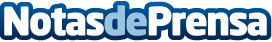 Halcón Tiendas de Deporte sorprende con el lanzamiento de su ecommerceCon un diseño versátil, fluido y accesible desde cualquier dispositivo, el portal online de Halcón Tiendas de Deporte se encuentra a la vanguardia del comercio electrónico, en respuesta a los nuevos hábitos de consumo de su amplia cartera de clientes. Sus más de 1.500 productos están ahora al alcance de un clickDatos de contacto:HalconNota de prensa publicada en: https://www.notasdeprensa.es/halcon-tiendas-de-deporte-sorprende-con-el Categorias: Nacional Fútbol E-Commerce Otros deportes http://www.notasdeprensa.es